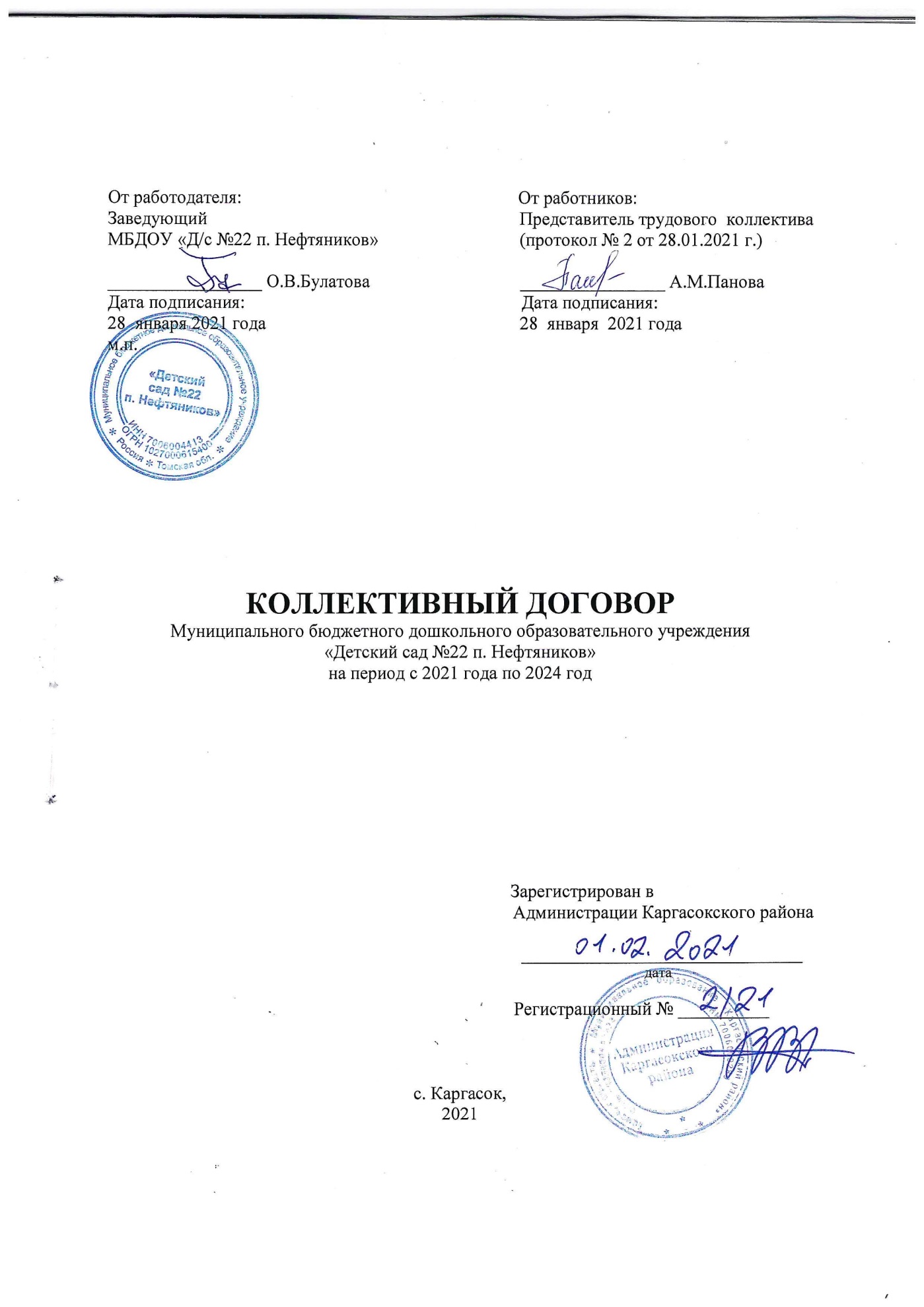 Общие положения1.1. Настоящий коллективный договор заключен между Работодателем и Работниками в лице их представителей и является правовым актом, регулирующим социально-трудовые отношения в Муниципальном бюджетном дошкольном образовательном учреждении  «Детский сад №22 п. Нефтяников».1.2. Основой для заключения коллективного договора являются:- Трудовой кодекс РФ (далее – ТК РФ);- Закон от 29 декабря 2012 г. № 273-ФЗ «Об образовании в Российской Федерации»;- Отраслевое Соглашение  между Департаментом общего образования Томской области и Томской территориальной  организацией Профсоюза работников народного  образования и науки РФ на 2019-2021 годы.    1.3. Коллективный договор заключен с целью определения взаимных обязательств Работников и МБДОУ «Д/с №22 п. Нефтяников»  по защите социально-трудовых прав и профессиональных интересов работников МБДОУ «Д/с №22 п. Нефтяников»  и установлению дополнительных социально-экономических, правовых и профессиональных гарантий, льгот и преимуществ для Работников, а также по созданию более благоприятных условий труда по сравнению с трудовым законодательством, иными актами, содержащими нормы трудового права, соглашениями.Сторонами коллективного договора являются:- работодатель в лице его представителя – заведующего МБДОУ «Д/с №22 п. Нефтяников» Булатовой Оксаны Владимировны (далее – Работодатель);- работники образовательной организации в лице их представителя – Пановой Алевтины Михайловны (далее – Работники).1.4. Действие настоящего коллективного договора распространяется на всех Работников  МБДОУ «Д/с №22 п. Нефтяников», в том числе заключивших трудовой договор о работе по совместительству.1.5. Работодатель обязан ознакомить под подпись с текстом коллективного договора всех Работников образовательной организации в течение 30 календарных дней после его подписания.1.6. Коллективный договор сохраняет свое действие в случае изменения наименования МБДОУ «Д/с №22 п. Нефтяников»,  реорганизации в форме преобразования, а также расторжения трудового договора с руководителем образовательной организации.1.7. При реорганизации (слиянии, присоединении, разделении, выделении) МБДОУ «Д/с №22 п. Нефтяников» коллективный договор сохраняет свое действие в течение всего срока реорганизации.1.8. При смене формы собственности  МБДОУ «Д/с №22 п. Нефтяников»  коллективный договор сохраняет свое действие в течение трех месяцев со дня перехода прав собственности.Любая из сторон имеет право направить другой стороне предложение о заключении нового коллективного договора или о продлении действующего на срок до трех лет, которое осуществляется в порядке, аналогичном порядку внесения изменений и дополнений в коллективный договор.1.9. При ликвидации  МБДОУ «Д/с №22 п. Нефтяников»  коллективный договор сохраняет свое действие в течение всего срока проведения ликвидации.1.10. Стороны договорились, что изменения и дополнения в коллективный договор в течение срока его действия могут вноситься по совместному решению представителями сторон без созыва общего собрания Работников в установленном законом порядке (ст. 44 ТК РФ). Вносимые изменения и дополнения в текст коллективного договора не могут ухудшать положение Работников по сравнению с законодательством Российской Федерации и положениями прежнего коллективного договора.1.11. Контроль за ходом выполнения коллективного договора осуществляется сторонами коллективного договора в лице их представителей, соответствующими органами по труду.1.12. Стороны коллективного договора обязуются проводить обсуждение итогов выполнения коллективного договора на общем собрании Работников не реже одного раза в год.1.13. Локальные нормативные акты образовательной организации, содержащие нормы трудового права, являющиеся приложением к коллективному договору.1.14. Работодатель обязуется обеспечивать гласность содержания и выполнения условий коллективного договора.1.15. В течение срока действия коллективного договора ни одна из сторон не вправе прекратить в одностороннем порядке выполнение принятых на себя обязательств.1.16. Настоящий коллективный договор вступает в силу с 01 февраля 2021 года и действует по 31 января 2024 года включительно.Гарантии при заключении, изменении и расторжении трудового договора2. Стороны договорились, что:2.1. Работодатель не вправе требовать от Работника выполнения работы, не обусловленной трудовым договором, условия трудового договора не могут ухудшать положение Работника по сравнению с действующим трудовым законодательством.2.2. Работодатель обязуется:2.2.1. Заключить трудовой договор с Работником в письменной форме в двух экземплярах, каждый из которых подписывается Работодателем и Работником, один экземпляр под подпись передать Работнику в день заключения.2.2.2. При приеме на работу (до подписания трудового договора) ознакомить Работников под подпись с настоящим коллективным договором, уставом МБДОУ «Д/с №22 п. Нефтяников», правилами внутреннего трудового распорядка, иными локальными нормативными актами, непосредственно связанными с их трудовой деятельностью, а также ознакомить Работников под подпись с принимаемыми впоследствии локальными нормативными актами,
 непосредственно связанными с их трудовой деятельностью.2.2.3. При приеме на работу сотрудник обязан предъявить либо оформленную на бумаге трудовую книжку, либо выписку из электронной трудовой книжки.Начиная с 01.01.2021 года, вновь принимаемым Работникам трудовые книжки на бумаге заполняться не будут.Выписка из электронной трудовой книжки предоставляется в любой момент по заявлению работника в течение трех рабочих дней. При увольнении выписка предоставляется непосредственно в день увольнения. Если Работник отказался либо не смог лично получить выписку в назначенный день, Работодатель обязуется отправить её почтовым отправлением с уведомлением о вручении.2.2.4. В трудовой договор включать обязательные условия, указанные в статье 57 ТК РФ.При включении в трудовой договор дополнительных условий не допускать ухудшения положения Работника по сравнению с условиями, установленными трудовым законодательством и иными  нормативными правовыми актами, содержащими нормы трудового права, соглашениями, локальными нормативными актами, настоящим коллективным договором.2.2.5. Заключать трудовой договор для выполнения трудовой функции, которая носит постоянный характер, на неопределенный срок. Срочный трудовой договор заключать только в случаях, предусмотренных статьей 59 ТК РФ.При приеме на работу педагогических работников, имеющих первую или высшую квалификационную категорию, а также ранее успешно прошедших аттестацию на соответствие занимаемой должности, после которой прошло не более трех лет, испытание при приеме на работу не устанавливается.2.2.6. Оформлять изменения условий трудового договора путем заключения дополнительных  соглашений к трудовому договору, являющихся неотъемлемой частью заключенного между Работником и Работодателем трудового договора.2.2.7. Изменение определенных сторонами условий трудового договора, в том числе перевод на другую работу, производить только по письменному соглашению сторон трудового договора, за исключением случаев, предусмотренных частями 2 и 3 статьи 72.2 и статьей 74 ТК РФ.Временный перевод педагогического работника на другую работу в случаях, предусмотренных частью 3 статьи 72.2. ТК РФ, возможен только при наличии письменного согласия работника, если режим временной работы предусматривает увеличение рабочего времени Работника по сравнению с режимом, установленным по условиям трудового договора.2.2.8. Предупреждать Работников в письменной форме не позднее чем за три месяца доначала проведения соответствующих мероприятий о сокращении
численности или штата Работников и о возможном расторжении трудовых договоров с работниками в соответствии с пунктом 2 части 1 статьи 81 ТК РФ, при массовых увольнениях Работников – также не позднее чем за три месяца.Массовым является увольнение 20-и и более человек в течение 30 календарных дней.2.2.9. Обеспечить преимущественное право на оставление на работе при сокращении штата Работников с более высокой производительностью труда и квалификацией.Кроме перечисленных в статье 179 ТК РФ, при равной производительности и квалификации преимущественное право на оставление на работе имеют Работники:– предпенсионного возраста (за два и менее года до пенсии);– одинокие матери, воспитывающие ребенка в возрасте до 16 лет;– одинокие отцы, воспитывающие ребенка в возрасте до 16 лет;– родители, имеющие ребенка – инвалида в возрасте до 18 лет;– награжденные государственными или ведомственными наградами в связи с педагогической деятельностью.2.2.10. Обеспечить Работнику, увольняемому в связи с ликвидацией организации, сокращением численности или штата работников организации, право на время для поиска работы (4 часа в неделю) с сохранением среднего заработка.2.2.11. Направлять Работников на профессиональную подготовку и дополнительное профессиональное образование не реже чем один раз в три года.2.2.12. В случае направления Работника на профессиональное обучение или получение
 дополнительного профессионального образования сохранять за ним место работы (должность), среднюю заработную плату по основному месту работы и, если Работник направляется для повышения квалификации в другую местность, оплачивать ему командировочные расходы (суточные, проезд к месту обучения и обратно, проживание) в порядке и размерах, предусмотренных для лиц, направляемых в служебные командировки в соответствии с документами, подтверждающими фактически произведенные расходы.2.2.13. Предоставлять гарантии и компенсации Работникам, совмещающим работу с получением образования, в порядке, предусмотренном главой 26 ТК РФ, в том числе работникам, уже имеющим профессиональное образование соответствующего уровня и направленным на обучение Работодателем.2.2.14. Содействовать Работнику, желающему пройти профессиональное обучение по программам профессиональной подготовки, переподготовки, повышения квалификации или дополнительного профессионального образования по программам повышения квалификации и программам  профессиональной переподготовки педагогических работников и приобрести другую профессию.2.2.15. При принятии решений об увольнении Работника в случае признания его по результатам аттестации несоответствующим занимаемой должности вследствие недостаточной квалификации  принимать меры по переводу Работника с его письменного согласия на другую имеющуюся у  Работодателя работу (как вакантную должность или работу, соответствующую квалификации работника, так и вакантную нижестоящую должность или нижеоплачиваемую работу), которую Работник может выполнять с учетом его состояния здоровья (ч. 3 ст. 81 ТК РФ).Рабочее время и время отдыха3. Стороны пришли к соглашению о том, что:3.1. В соответствии с требованиями трудового законодательства и иных нормативных правовых актов, содержащих нормы трудового права, а также соглашений режим рабочего времени и времени отдыха Работников МБДОУ «Д/с №22 п. Нефтяников»  определяется настоящим коллективным договором, правилами трудового распорядка,
 иными локальными нормативными актами, трудовыми договорами, расписанием занятий, годовым календарным учебным графиком, графиками работы (графиками сменности).3.2. Нормальная продолжительность рабочего времени не может превышать 40 (сорок) часов в неделю. Для женщин устанавливается 36 (тридцати шести) часовая рабочая неделя, если меньшая продолжительность рабочей недели не предусмотрена для них федеральными законами, при этом заработная плата выплачивается в том же размере, что и при полной продолжительности еженедельной работы (40 часов).3.3. Для педагогических работников образовательной организации устанавливается сокращенная продолжительность рабочего времени – не более 36 часов в неделю.В зависимости от должности и (или) специальности педагогических работников с учетом особенностей их труда продолжительность рабочего времени (нормы часов педагогической работы за ставку заработной платы), порядок определения учебной нагрузки, оговариваемой в трудовом договоре, и основания ее изменения, случаи установления верхнего предела учебной нагрузки педагогических работников определяются Министерством образования и науки Российской Федерации.3.4. В соответствии с приказом Министерства образования и науки РФ №1601 от 22.12.2014 г. «О продолжительности рабочего времени (норме часов педагогической работы за ставку заработной платы) педагогических работников, оговариваемой в трудовом договоре», установить норму часов педагогической работы 25 часов в неделю за ставку заработной платы воспитателям, непосредственно осуществляющим обучение, воспитание, присмотр и уход за воспитанниками с ограниченными возможностями здоровья в составе комбинированной направленности (без ограничений по количеству таких обучающихся в составе группы) пропорционально отработанному времени воспитателем с такими детьми. Время отсутствия ребенка по болезни, подтвержденное медицинской справкой, не изменяет норму рабочего времени воспитателя.3.5. Изменение условий трудового договора, за исключением изменения трудовой функции  педагогического работника образовательной организации, осуществлять только в случаях, когда по причинам, связанным с изменением организационных или технологических условий труда (сокращение количества групп продленного дня), определенные сторонами условия трудового договора не могут быть сохранены.3.6. Режим рабочего времени устанавливается для Работников правилами трудового распорядка и трудовыми договорами. Общими выходными днями являются суббота, воскресенье.3.7. Время летних месяцев, не совпадающее с очередным отпуском, считается рабочим временем педагогических и других Работников Учреждения. В эти периоды администрация вправе привлекать их к педагогической и организационной работе в пределах времени, не превышающего их учебной нагрузки. Оплата труда педагогических и других Работников Учреждения, производится из расчета заработной платы, установленной при тарификации. Учебно-вспомогательный и обслуживающий персонал привлекается к выполнению хозяйственных работ, не требующих специальных знаний (мелкий ремонт, работа на территории и др.) в пределах установленного им рабочего времени с сохранением заработной платы.3.8. Привлечение Работодателем Работников к работе в сверхурочное время допускается только с письменного согласия Работника и компенсируется в соответствии с трудовым законодательством.  Работодатель может привлекать Работников к сверхурочным работам в соответствии со статьей  99 ТК РФ.К работе в сверхурочное время не допускаются беременные женщины, работники в возрасте до 18 лет, работники других категорий в соответствии с ТК РФ и иными федеральными законами.3.9. Работа в выходные и праздничные дни запрещается. Привлечение Работников к работе в выходные и нерабочие праздничные дни производится с их письменного согласия в случае необходимости выполнения непредвиденных работ, от срочного выполнения которых зависит в
 дальнейшем нормальная работа образовательной организации.Без согласия Работников допускается привлечение их к работе в случаях, определенных частью 3 статьи 113 ТК РФ.В других случаях привлечение к работе в выходные и нерабочие праздничные дни допускается с письменного согласия.Привлечение Работника к работе в выходные и нерабочие праздничные дни производится по письменному распоряжению Работодателя.3.10. Привлечение Работников организации к выполнению работы, не предусмотренной должностными обязанностями, трудовым договором, допускается только по письменному распоряжению Работодателя с письменного согласия Работника с дополнительной оплатой и соблюдением статей 60, 97 и 99 ТК РФ.3.11. В течение рабочего дня (смены) Работнику предоставляется перерыв для отдыха и питания, время и продолжительность которого определяется правилами трудового распорядка образовательной организации.Перерыв для отдыха и питания не предоставляется Работникам, если установленная для него продолжительность ежедневной работы (смены) не превышает 4 часов, если иное не предусмотрено трудовым договором.Для педагогических работников, выполняющих свои обязанности непрерывно в течение рабочего дня, перерыв для приема пищи не устанавливается: возможность приема пищи обеспечивается одновременно вместе с воспитанниками.3.12. Педагогическим работникам предоставляется ежегодный основной удлиненный оплачиваемый отпуск, продолжительность которого устанавливается Правительством Российской Федерации, остальным работникам предоставляется ежегодный основной оплачиваемый отпуск продолжительностью не менее 28 календарных дней с сохранением места работы (должности) и среднего заработка.Отпуск за первый год работы предоставляется Работникам по истечении шести месяцев непрерывной работы в образовательной организации, за второй и последующий годы работы – в любое время рабочего года в соответствии с очередностью предоставления отпусков. По соглашению сторон оплачиваемый отпуск может быть предоставлен работникам и до истечения шести месяцев (ст. 122 ТК РФ).3.13. Очередность предоставления оплачиваемых отпусков определяется ежегодно в соответствии с графиком отпусков, утверждаемым Работодателем не позднее чем за две недели до наступления календарного года. О времени начала отпуска Работник должен быть письменно извещен не позднее чем за две недели до его начала.Продление, перенесение, разделение и отзыв из оплачиваемого отпуска производится с согласия работника в случаях, предусмотренных статьями 124–125 ТК РФ.3.14. В соответствии с законодательством Работникам предоставляются ежегодные дополнительные оплачиваемые отпуска:– за работу во вредных условиях труда – семь дней;– за ненормированный рабочий день – три дня;– за работу в районах Крайнего Севера – 24 дня;– за работу в районах, приравненных к районам Крайнего Севера, – 16 дней.Работникам, которым по условиям трудового договора установлен ненормированный рабочий день, предоставляется дополнительный оплачиваемый отпуск за ненормированный рабочий день. Перечень должностей этих Работников и продолжительность дополнительного оплачиваемого отпуска за ненормированный рабочий день определяется в соответствии со статьей 119 Трудового кодекса РФ.3.15. При исчислении общей продолжительности ежегодного оплачиваемого отпуска дополнительные оплачиваемые отпуска суммируются с ежегодным основным оплачиваемым отпуском.3.16. Ежегодный оплачиваемый отпуск продлевается в случае временной нетрудоспособности Работника, наступившей во время отпуска.Ежегодный оплачиваемый отпуск по соглашению между Работником и Работодателем переносится на другой срок при несвоевременной оплате времени отпуска либо при предупреждении Работника о начале отпуска позднее чем за две недели.При увольнении Работнику выплачивается денежная компенсация за неиспользованный отпуск пропорционально отработанному времени. Работнику, проработавшему 11 месяцев, выплачивается компенсация за полный рабочий год.Денежная компенсация за неиспользованный отпуск при увольнении Работника исчисляется исходя из количества неиспользованных дней отпуска с учетом рабочего года работника.При исчислении стажа работы при выплате денежной компенсации за неиспользованный отпуск при увольнении необходимо учесть, что:– все дни отпусков, предоставляемых по просьбе Работника без сохранения заработной платы, если их общая продолжительность превышает 14 календарных дней в течение рабочего года, должны исключаться из подсчета стажа, дающего право на выплату компенсации за неиспользованный отпуск при увольнении (ст. 121 ТК РФ);– излишки, составляющие менее половины месяца, исключаются из подсчета, а излишки, составляющие не менее половины месяца, округляются до полного месяца (п. 35 Правил об очередных и дополнительных отпусках, утвержденных НКТ СССР от 30 апреля 1930 г. № 169).3.17. Исчисление среднего заработка для оплаты ежегодного отпуска производится в соответствии со статьей 139 ТК РФ.3.18. Отпуска без сохранения заработной платы предоставляются Работнику по семейным
 обстоятельствам и другим уважительным причинам продолжительностью, определяемой по соглашению между Работником и Работодателем.3.19. Работодатель обязуется предоставить отпуск без сохранения заработной платы на основании письменного заявления Работника в сроки, указанные Работником, в следующих случаях:– родителям, воспитывающим детей в возрасте до 14 лет, – 14 календарных дней;– в связи с переездом на новое место жительства – три календарных дня;– для проводов детей на военную службу – два календарных дня;– тяжелое заболевание близкого родственника – три календарных дня;– участникам Великой Отечественной войны – до 35 календарных дней в году;– работающим пенсионерам по старости (по возрасту) – до 14 календарных дней в году;– родителям и женам (мужьям) военнослужащих, погибших или умерших вследствие ранения, контузии или увечья, полученных при исполнении обязанностей военной службы, либо вследствие заболевания, связанного с прохождением военной службы, – до 14 календарных дней в году;– работающим инвалидам – до 60 календарных дней в году.3.20. Стороны договорились о предоставлении Работникам образовательной организации
 оплачиваемого отпуска с сохранением заработной платы в следующих случаях (ч.2 ст.116 ТК РФ):– при рождении ребенка в семье (мужу) – один календарный день;– для проводов детей в армию – один календарный день;– бракосочетание работника – 3 дня,  бракосочетания детей работника – один календарный день;– в связи со смертью близких родственников (дети, родители, супруг (а)) – 3 календарных дня;– при отсутствии в течение учебного года дней нетрудоспособности – 3 календарных дня.3.21. Педагогическим работникам не реже чем через каждые 10 лет непрерывной педагогической работы предоставляется длительный отпуск сроком до одного года в порядке, установленном Министерством образования и науки Российской Федерации (подп. 4 п. 5 ст. 47 Закона от 29 декабря 2012 г. 273-ФЗ «Об образовании в Российской Федерации», ст. 335 ТК РФ, приказом Министерства образования и науки РФ от 31 мая 2016 г. N 644 "Об утверждении Порядка предоставления педагогическим работникам организаций, осуществляющих образовательную деятельность, длительного отпуска сроком до одного года", в соответствии с Типовым положением «О предоставлении педагогическим  работникам образовательных организаций Томской области  длительного отпуска сроком до 1 года (п. 6.12. Отраслевого Соглашения  между Департаментом общего образования Томской области и Томской территориальной  организацией Профсоюза работников народного  образования и науки РФ на 2019-2021 годы). 3.22. В случае получения, приобретения Работником путевки на санаторно-курортное лечение, ему предоставляется отпуск (в счет текущего или в счет будущего отпуска) на период лечения.Оплата и нормирование труда4.1. Заработная плата выплачивается Работникам за текущий месяц не реже чем каждые полмесяца. Конкретная дата выплаты заработной платы устанавливается правилами внутреннего трудового распорядка и трудовым договором не позднее 15 календарных дней со дня окончания периода, за который она начислена. Для отдельных категорий Работников федеральным законом могут быть установлены иные сроки выплаты заработной платы.При совпадении дня выплаты с выходным или нерабочим праздничным днем выплата заработной платы производится накануне этого дня.Установлено следующее соотношение частей заработной платы: 50 : 50.При выплате заработной платы Работнику вручается расчетный листок с указанием:– составных частей заработной платы, причитающейся ему за соответствующий период;– размеров иных сумм, начисленных Работнику, в том числе денежной компенсации за нарушение работодателем установленного срока выплаты заработной платы, оплаты отпуска, выплат при увольнении и (или) других выплат, причитающихся Работнику;– размеров и оснований произведенных удержаний;– общей денежной суммы, подлежащей выплате.Заработная плата выплачивается Работнику, как правило, в месте выполнения им работы либо переводится в кредитную организацию, указанную в заявлении Работника, на условиях, определенных трудовым договором. Работник вправе заменить кредитную организацию, в которую должна быть переведена заработная плата, сообщив в письменной форме Работодателю об изменении реквизитов для перевода заработной платы не позднее чем за пятнадцать календарных дней до дня выплаты заработной платы.Место и сроки выплаты заработной платы в неденежной форме определяются трудовым договором.Заработная плата выплачивается непосредственно Работнику, за исключением случаев, когда иной способ выплаты предусматривается федеральным законом или трудовым договором.4.2. Заработная плата исчисляется в соответствии с трудовым законодательством и включает в себя ставки заработной платы, оклады (должностные оклады); доплаты и надбавки компенсационного характера, в том числе за работу во вредных и тяжелых условиях труда; за работу в условиях, отклоняющихся от нормальных (при выполнении работ различной квалификации, совмещении профессий (должностей), сверхурочной работе, работе в ночное время, выходные и нерабочие праздничные дни и при выполнении работ в других условиях, отклоняющихся от нормальных); выплаты стимулирующего характера.4.3. Доплата за исполнение обязанностей временно отсутствующего Работника рассчитывается с учетом его должностного оклада, и всех компенсационных и стимулирующих надбавок, доплат.4.4. Работа  педагогических работников  по замене отсутствующих воспитателей производится на основании соответствующего приказа руководителя (лица, уполномоченного руководителем) и регулируется статьей 99 ТК РФ.Оплата труда при этом производится в соответствии со статьей 152 ТК РФ как за сверхурочную работу, если  она выполнена вследствие неявки сменяющего Работника или родителей за пределами продолжительности      рабочего      времени,     установленной     графиком  сменности и трудовым договором. Сверхурочная работа имеет место, когда смена, в которую работает воспитатель закончилась, а воспитатель-сменщик или родитель не явились.По желанию Работника сверхурочная работа вместо повышенной оплаты может компенсироваться предоставлением дополнительного времени отдыха, но не менее времени, отработанного сверхурочно.4.5. При замещении в других случаях имеет место исполнение обязанностей временно отсутствующего воспитателя. За исполнение обязанностей временно отсутствующего работника (с согласия работника) производится доплата, размер которой определяется соглашением сторон (ст. 151 ТК РФ).С целью стимулирования воспитателей к замещению,  Работодатель производит доплату в размере оклада замещающего воспитателя за все часы смены отсутствующего воспитателя. В случае, когда Работник приступил к замещению, прекратить выполнение дополнительной работы Работник может, письменно предупредив заведующего за три рабочих дня.4.6. При экономии фонда оплаты труда, высвободившиеся бюджетные средства направляют на премирование Работников:-  участвующих в выполнении особо важных и срочных работ;- принявших участие в конкурсах, соревнованиях и других мероприятиях районного, областного уровня;- премирование Работников, не имеющих за текущий год  листков нетрудоспособности (больничных листов).4.7. За работу в ночное время (с 22 часов до 6 часов) производятся доплаты в размере не ниже 20% к должностному окладу за каждый час работы в ночное время (ст. 154 ТК РФ) в соответствии с Отраслевым Соглашением  между Департаментом общего образования Томской области и Томской территориальной  организацией Профсоюза работников народного  образования и науки РФ на 2019-2021 годы, постановлением Правительства РФ №554 от 22.07.2008г. и Положением о системе оплаты труда работников муниципального бюджетного дошкольного образовательного учреждения «Детский сад №22 п. Нефтяников».4.8. В случае задержки выплаты заработной платы на срок более 15 дней или выплаты заработной платы не в полном объеме Работник имеет право приостановить работу на весь период до выплаты задержанной суммы, известив об этом работодателя в письменной форме. При этом он не может быть подвергнут дисциплинарному взысканию.4.9. Работодатель обязан возместить Работнику, вынужденно приостановившему работу в связи с задержкой выплаты заработной платы на срок более 15 дней, не полученный им заработок за весь период задержки, а также средний заработок за период приостановления им исполнения трудовых  обязанностей.4.10. При нарушении установленного срока выплаты заработной платы, оплаты отпуска, выплат при увольнении и других выплат, причитающихся Работнику, в том числе в случае приостановки работы, ему причитается денежная компенсация, размер которой определяется в соответствии с действующим законодательством.4.11. Изменение условий оплаты труда, предусмотренных трудовым договором, осуществляется при наличии следующих оснований:– при присвоении квалификационной категории – со дня вынесения решения аттестационной комиссией;– при изменении (увеличении) продолжительности стажа работы в образовательной
 организации (выслуга лет);– при присвоении почетного звания – со дня присвоения почетного звания уполномоченным органом;– при присуждении ученой степени доктора или кандидата наук – со дня принятия
 Министерством образования и науки Российской Федерации решения о выдаче диплома.4.12. Оплата труда Работников, занятых на работах с вредными и (или) опасными условиями труда, производится по результатам специальной оценки условий труда в повышенном размере по сравнению с тарифными ставками (окладами), установленными для различных видов работ с нормальными условиями труда. Минимальный размер повышения оплаты труда работников, занятых на работах во вредных и (или) опасных условиях труда, в соответствии со статьей 147 ТК РФ не может быть менее 4 процентов тарифной ставки (оклада), установленной для различных видов работ с нормальными условиями труда.4.13. Сэкономленные средства фонда оплаты труда направляются на премирование и оказание материальной помощи Работникам, что фиксируется в Положении о системе оплаты труда работников муниципального бюджетного дошкольного образовательного учреждения «Детский сад №22 п. Нефтяников».4.14. В период отмены образовательного процесса для воспитанников по санитарно-эпидемиологическим, климатическим и другим основаниям, являющихся рабочим временем педагогических и других работников образовательной организации, за ними сохраняется заработная плата в установленном порядке.4.15. Штат организации формируется с учетом установленной предельной наполняемости групп. За фактическое превышение количества воспитанников в группе
 устанавливается соответствующая доплата, как это предусмотрено при расширении зоны обслуживания или увеличении объема выполняемой работы (ст. 151 ТК РФ).Социальные гарантии и льготы5. Стороны пришли к соглашению о том, что:5.1. Гарантии и компенсации Работникам предоставляются в следующих случаях:– при заключении трудового договора (гл. 10, 11 ТК РФ);– при переводе на другую работу (гл. 12 ТК РФ);– при расторжении трудового договора (гл. 13 ТК РФ);– по вопросам оплаты труда (гл. 20–22 ТК РФ);– при направлении в служебные командировки (гл. 24 ТК РФ);– при совмещении работы с обучением (гл. 26 ТК РФ);– при предоставлении ежегодного оплачиваемого отпуска (гл. 19 ТК РФ);– в связи с задержкой выдачи трудовой книжки при увольнении (ст. 84.1 ТК РФ);– в других случаях, предусмотренных трудовым законодательством.5.2. Работодатель обязуется:5.2.1. Обеспечивать право Работников на обязательное социальное страхование от несчастных случаев на производстве и профессиональных заболеваний и осуществлять обязательное социальное страхование Работников в порядке, установленном федеральными законами и иными нормативными правовыми актами.5.2.2. Своевременно и полностью перечислять за Работников страховые взносы в Пенсионный фонд РФ, Фонд социального страхования РФ, Фонд медицинского страхования РФ.5.2.3. Сохранять педагогическим работникам по истечении срока действия квалификационной категории в течение одного года уровень оплаты труда с учетом ранее имевшейся квалификационной категории по заявлению Работника:– при выходе на работу после нахождения в отпуске по беременности и родам, по уходу за ребенком;– при выходе на работу после нахождения в длительном отпуске сроком до одного года в соответствии с  пунктом 4 части 5 статьи 47 Закона от 29 декабря 2012 г. 273-ФЗ «Об образовании в Российской Федерации»;– в случае истечения срока действия квалификационной категории, установленной педагогическим работникам, которым до назначения пенсии по старости
 осталось менее одного года.5.2.4. Ходатайствовать перед Администрацией Каргасокского района о предоставлении жилья нуждающимся Работникам.5.3. Работодатель выплачивает Работникам единовременные выплаты (пособия), кроме установленных законодательством РФ, в случаях:а) при торжественных событиях:- исполнение юбилейной даты (50, 55, 60,  65, 70,75) в размере - 2 000 руб.;- уход на заслуженный отдых - 2 000 руб.;- рождение ребенка - 5 000 руб.;- свадьба работника - 2 000 руб.;б) при траурных событиях:          - в случае смерти работника в размере - 5 000 руб.;- в случае смерти близкого родственника (муж, жена, ребенок, отец, мать)  - 3000 руб.5.4. Работодатель выплачивает Работникам выплаты:указанные в п. 5.3. из средств экономии фонда, выделяемого на оплату труда Работников МБДОУ «Д/с №22 п. Нефтяников».5.5. Работник имеет право на оплату один раз в два года за счет средств работодателя стоимости проезда и провоза багажа в пределах территории Российской Федерации к месту использования отпуска и обратно. Право на компенсацию указанных расходов возникает у Работника одновременно с правом на получение ежегодного оплачиваемого отпуска за первый год работы в данной организации. Охрана труда и здоровья6. Для реализации права Работников на здоровые и безопасные условия труда, внедрения современных средств безопасности труда, предупреждающих производственный травматизм и возникновение профессиональных заболеваний, заключается соглашение по охране труда.6.1. Работодатель обязуется:6.1.1. Обеспечивать  соблюдение требований пожарной безопасности на объекте защиты в соответствии с Постановлением Правительства РФ от 25 апреля 2012 г. № 390 "О противопожарном режиме"», безопасные и здоровые условия труда при проведении образовательного процесса.6.1.2. Осуществлять финансирование (выделять средства) на проведение мероприятий по улучшению условий и охраны труда, в том числе на обучение Работников безопасным приемам работ, проведение специальной оценки условий труда из всех источников финансирования в размере не менее 0,2 процента от суммы затрат на образовательные услуги (ст. 226 ТК РФ).6.1.3. Использовать возможность возврата части страховых взносов (до 20 процентов) на
 предупредительные меры по улучшению условий и охраны труда, предупреждению производственного травматизма в соответствии с приказом Министерства труда и социальной защиты РФ от 10 декабря 2012 г. № 580н.6.1.4. Проводить обучение по охране труда и проверку знаний требований охраны труда Работников образовательной организации не реже одного раза в три года.6.1.5. Обеспечивать обучение по охране труда, пожарнотехническому минимуму и проверку знаний требований охраны труда Работников образовательной организации в соответствии с законодательством РФ и планировать эти мероприятия на начало учебного года.6.1.6. Обеспечивать  наличие нормативных и справочных материалов по охране труда, пожарно-техническому минимуму, правил, инструкций, журналов инструктажа и других обязательных материалов.6.1.7. Разработать и утвердить инструкции по охране труда по видам работ и профессиям в соответствии со штатным расписанием.6.1.8. Обеспечивать проведение в установленном порядке работ по специальной оценке условий труда на рабочих местах.6.1.9. Предоставлять гарантии и компенсации Работникам, занятым на работах с вредными и (или) опасными условиями труда, в соответствии с ТК РФ, иными нормативными правовыми актами, содержащими государственные нормативные требования охраны труда.6.1.10. Обеспечивать Работников сертифицированной спецодеждой и другими средствами
 индивидуальной защиты (СИЗ), смывающими и обезвреживающими средствами в соответствии с установленными нормами.6.1.11. Обеспечивать прохождение обязательных предварительных и периодических медицинских осмотров Работников с сохранением за ними места работы (должности) и среднего заработка.6.1.12. Обеспечивать установленный санитарными нормами тепловой режим в помещениях.6.1.13. Проводить своевременное расследование несчастных случаев на производстве в соответствии с действующим законодательством и вести их учет.6.1.14. Обеспечивать соблюдение Работниками требований, правил и инструкций по охране труда.6.2. В случае отказа Работника от работы при возникновении опасности для его жизни и здоровья вследствие невыполнения нормативных требований по охране труда, ему предоставляется другая работа на время устранения такой опасности, либо производится оплата возникшего по этой причине простоя в размере среднего заработка.6.3. Работники обязуются:6.3.1. Соблюдать требования охраны труда, установленные законами и иными нормативными правовыми актами, а также правилами и инструкциями по охране труда.6.3.2. Проходить обучение безопасным методам и приемам выполнения работ, оказанию первой помощи при несчастных случаях на производстве, инструктаж по охране труда, проверку знаний требований охраны труда.6.3.3. Проходить обязательные предварительные при поступлении на работу и периодические медицинские осмотры, а также внеочередные медицинские осмотры в соответствии с медицинскими рекомендациями за счет средств Работодателя.6.3.4. Правильно применять средства индивидуальной и коллективной защиты.6.3.5. Незамедлительно извещать руководителя образовательной организации о любой ситуации, угрожающей  жизни и  здоровью людей, о каждом несчастном случае, происшедшем на производстве, или об ухудшении состояния своего здоровья во время работы, в том числе о проявлении признаков острого заболевания (отравления).6.4. Работник имеет право отказаться от выполнения работы в случае возникновения на рабочем месте ситуации, угрожающей его жизни и здоровью, а также при необеспечении необходимыми средствами индивидуальной и коллективной защиты до устранения выявленных нарушений.6.5. Работодатель гарантирует наличие оборудованного помещения для отдыха и приема
 пищи работников образовательной организации.Дисциплина труда и материальная ответственность сторон договора7.1. Работодатель обязан в соответствии с трудовым законодательством РФ, коллективным договором, соглашениями, локальными нормативными актами, трудовым договором создавать условия, необходимые для соблюдения Работниками дисциплины труда.Трудовой распорядок определяется Правилами внутреннего трудового распорядка. 7.2. Работодатель поощряет Работников, добросовестно исполняющих трудовые обязанности (объявляет благодарность, выдает премию, награждает ценным подарком, почетной грамотой, представляет к званию лучшего по профессии)» 7.3. Материальная ответственность Работодателя и Работников устанавливается  коллективным договором, трудовыми договорами, договорами о полной материальной ответственности, локальными нормативными актами и трудовым законодательством РФ. 7.4. Работодатель обязан возместить Работнику не полученный им заработок во всех случаях незаконного лишения его возможности трудиться. Такая обязанность, в частности, наступает, если заработок не получен в результате: - незаконного отстранения работника от работы, его увольнения или перевода на другую работу;- отказа Работодателя от исполнения или несвоевременного исполнения решения органа по рассмотрению трудовых споров или государственного правового инспектора труда о восстановлении работника на прежней работе; - задержки Работодателем выдачи Работнику трудовой книжки, внесения в трудовую книжку неправильной или не соответствующей законодательству формулировки причины увольнения Работника.7.5.  При нарушении Работодателем установленного срока соответственно выплаты заработной платы, оплаты отпуска, выплат при увольнении и (или) других выплат, причитающихся работнику, Работодатель обязан выплатить их с уплатой процентов (денежной компенсации) в размере не ниже одной сто пятидесятой действующей в это время ключевой ставки Центрального банка Российской Федерации от не выплаченных в срок сумм за каждый день задержки начиная со следующего дня после установленного срока выплаты по день фактического расчета включительно. При неполной выплате в установленный срок заработной платы и (или) других выплат, причитающихся Работнику, размер процентов (денежной компенсации) исчисляется из фактически не выплаченных в срок сумм».Обязанность по выплате указанной денежной компенсации возникает независимо от наличия вины работодателя.VIII. Контроль за выполнением коллективного договора.Ответственность сторон коллективного договора8. Стороны договорились:8.1. Совместно разрабатывать ежегодный план мероприятий по реализации настоящего коллективного договора на текущий год и ежегодно отчитываться на общем собрании работников о его выполнении.8.2. Работодатель в течение семи календарных дней со дня подписания коллективного договора направляет его в орган по труду (уполномоченный орган) для уведомительной регистрации.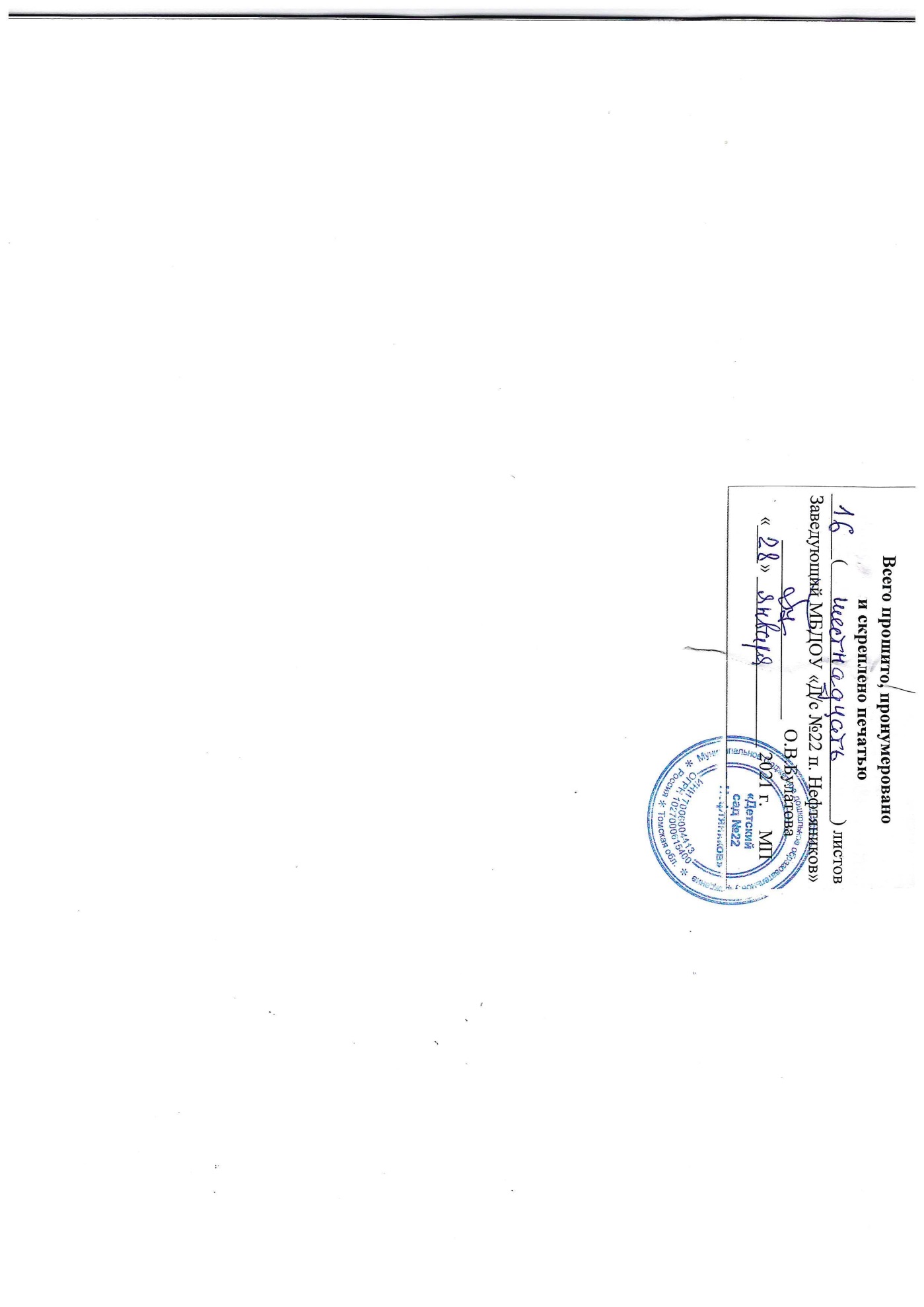 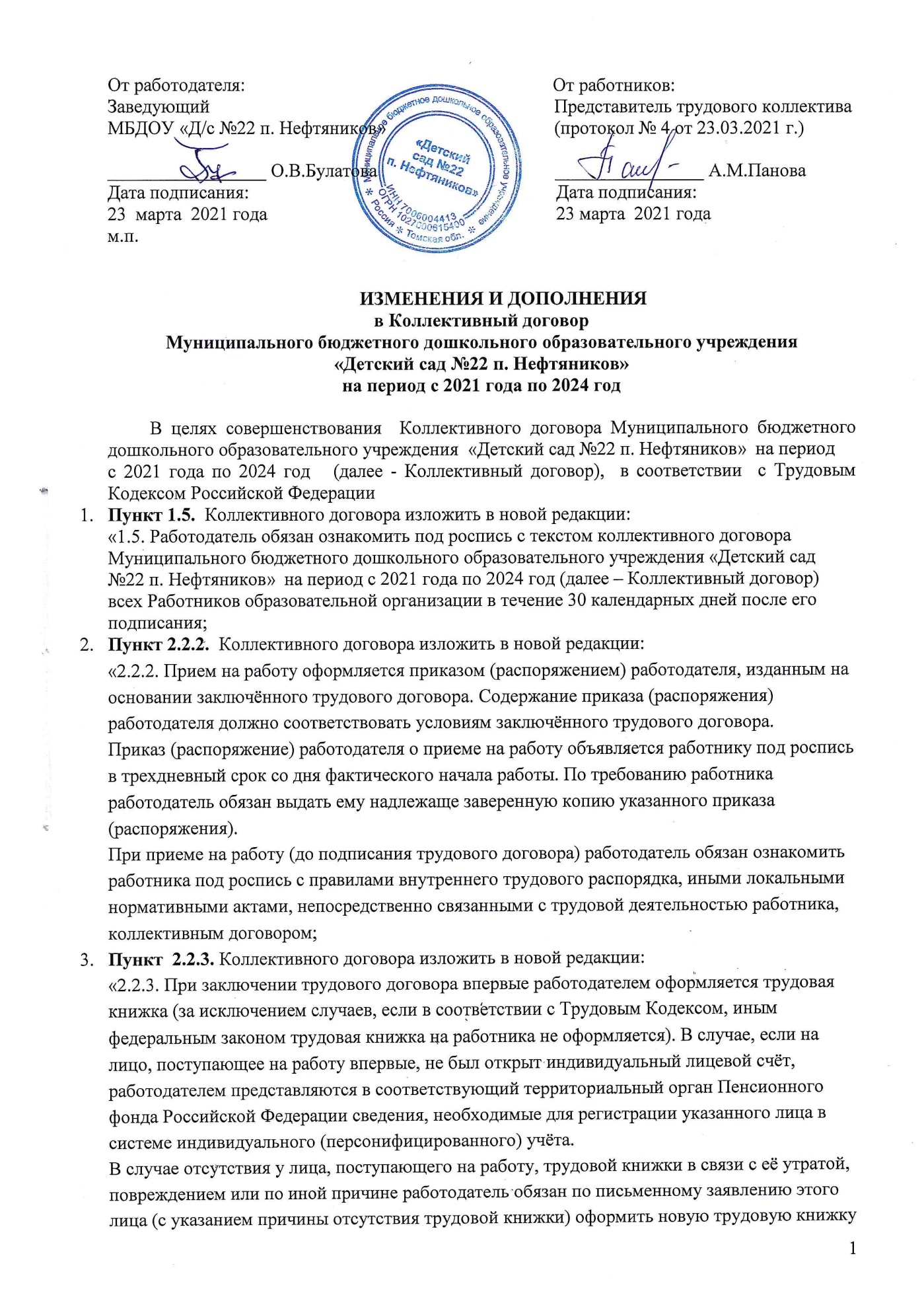 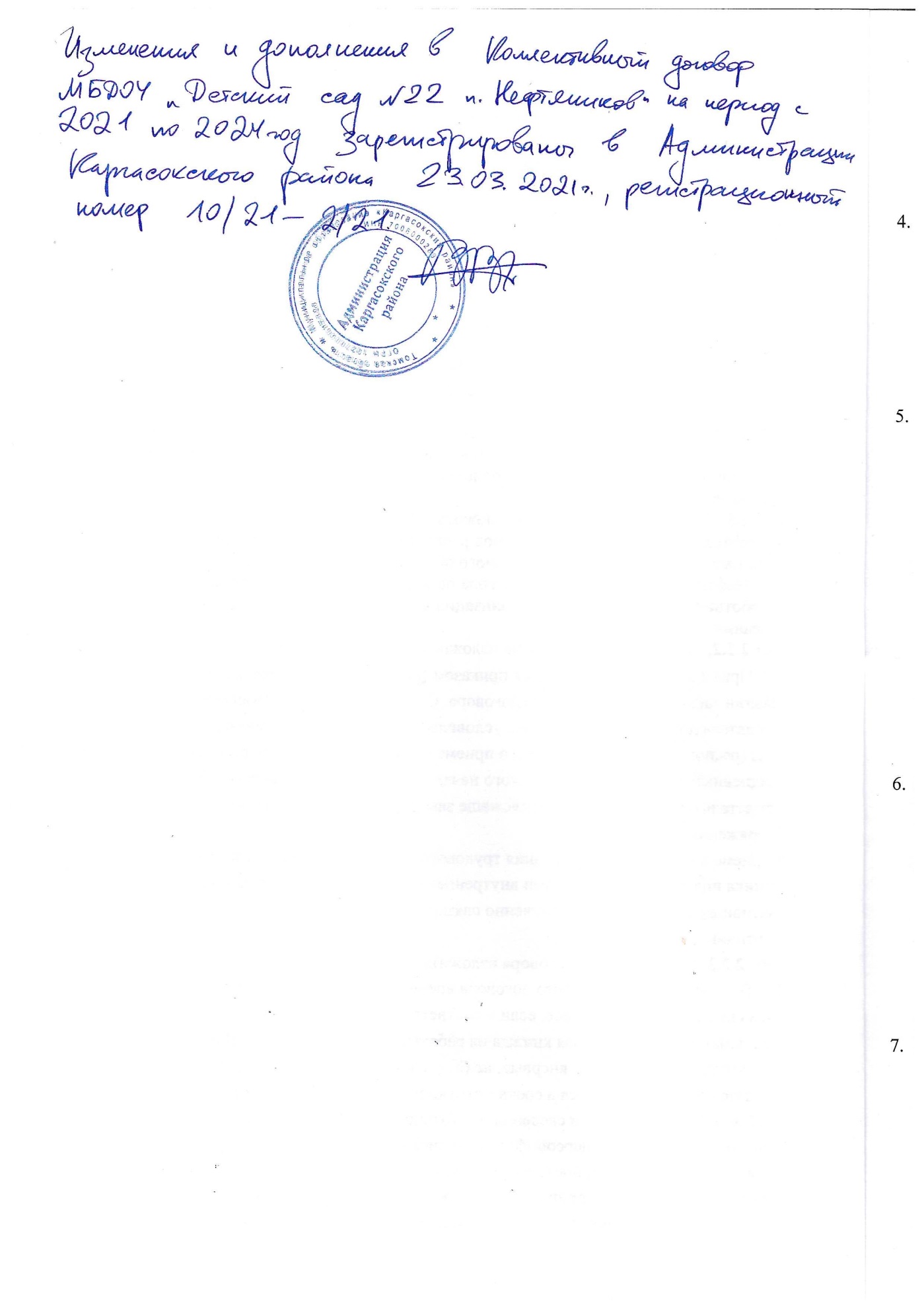 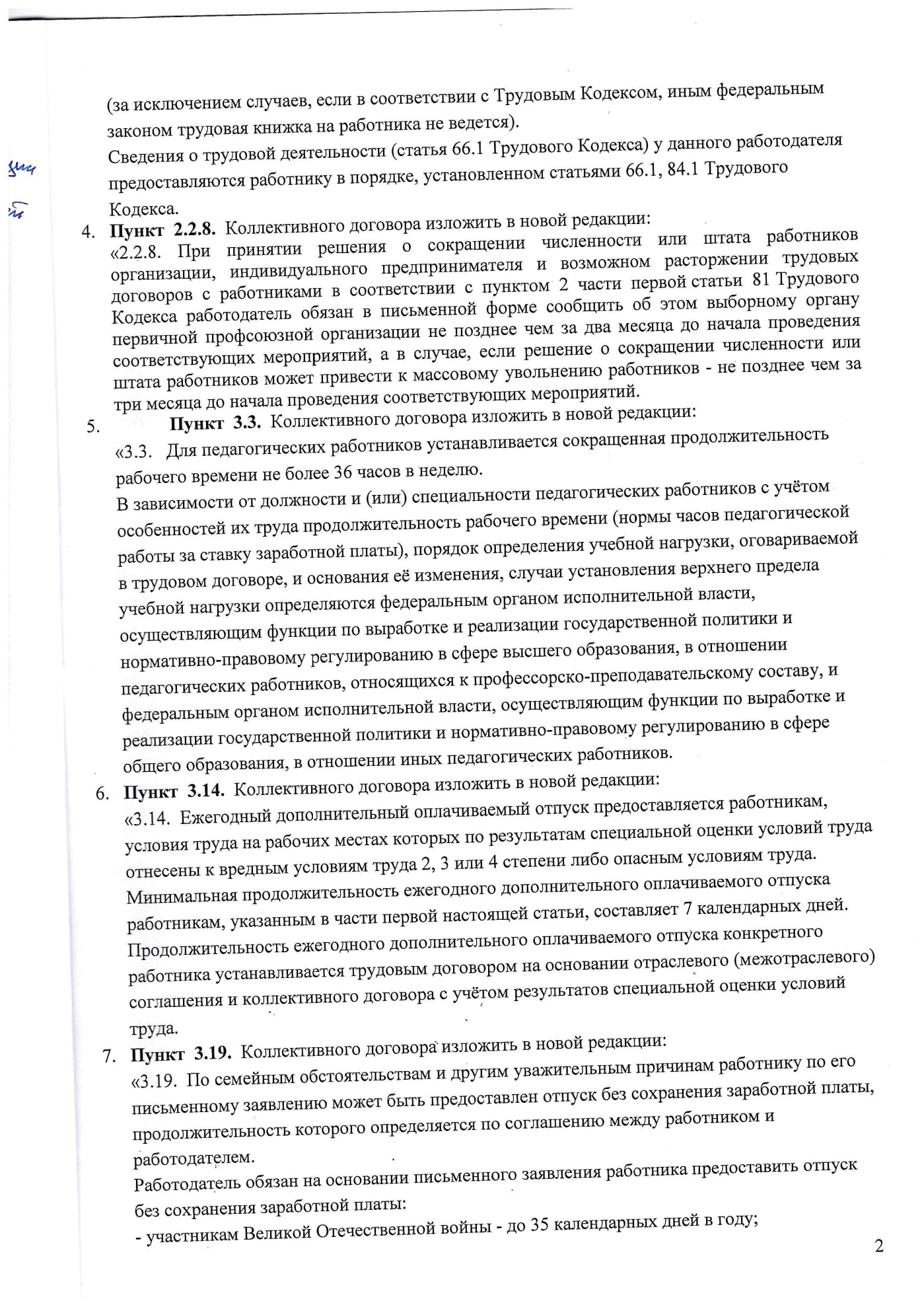 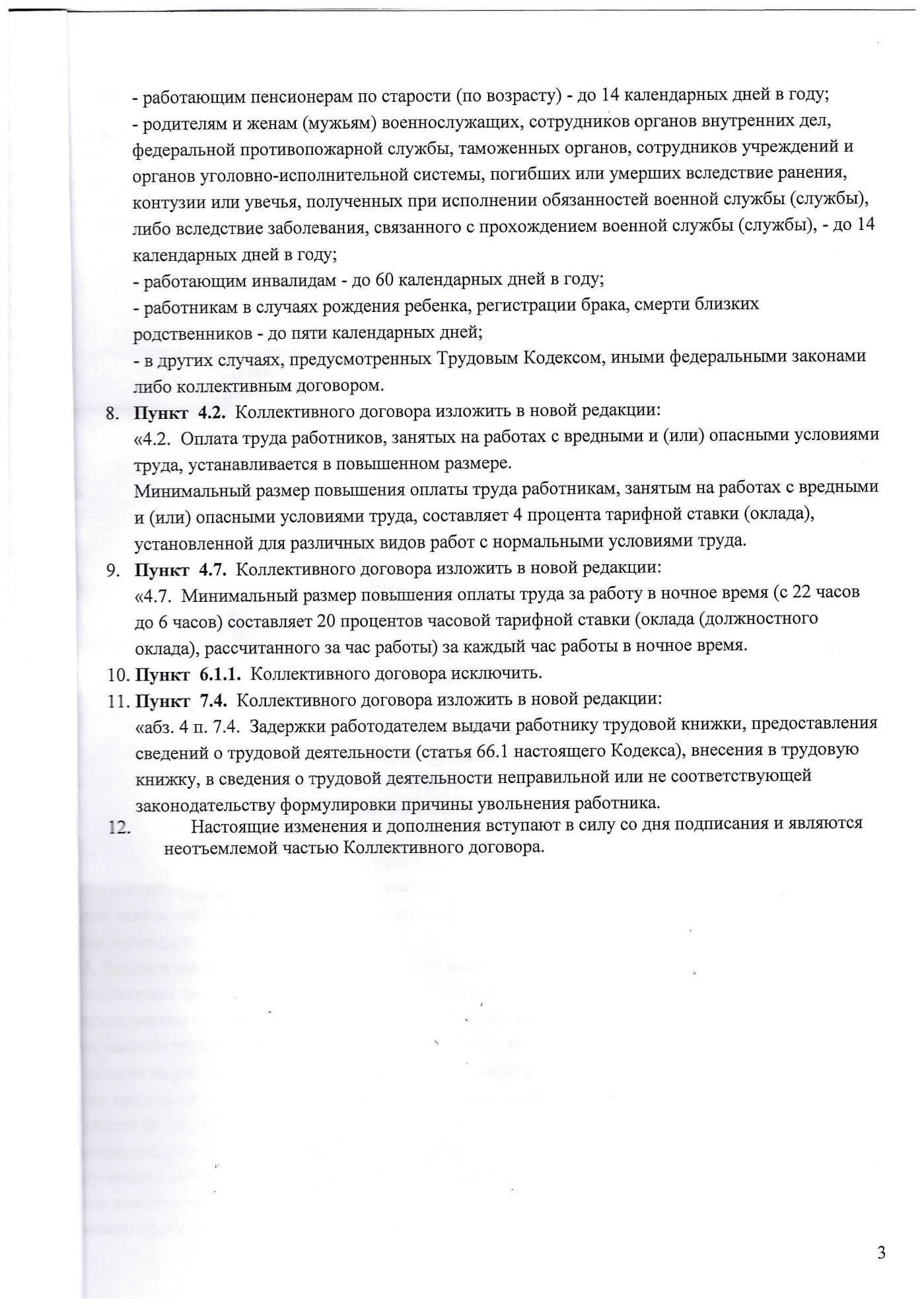 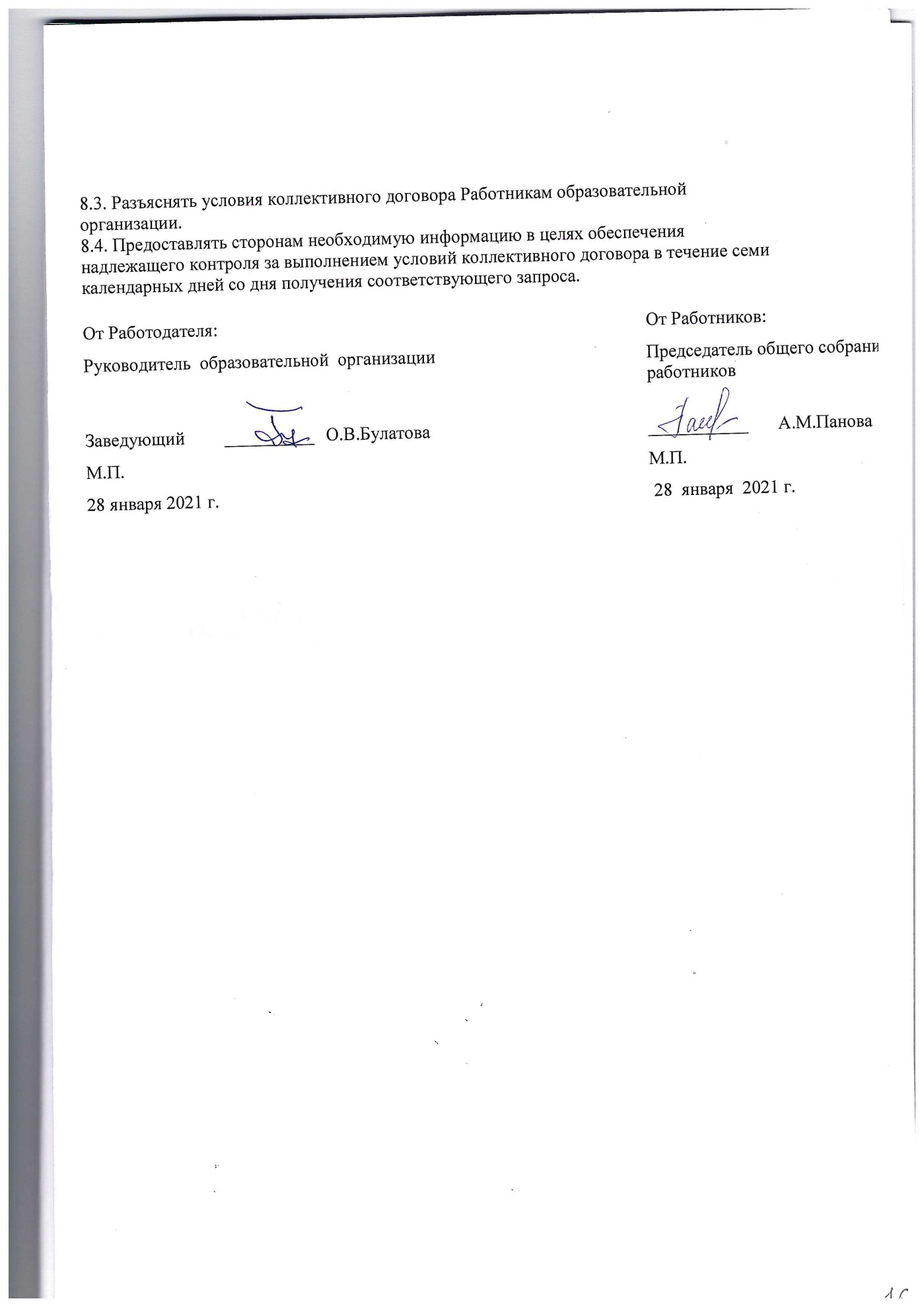 